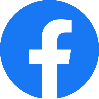 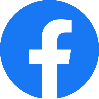 イマドキの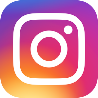 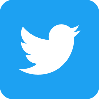 広　報　の　基　本2019年8月28日(水) 19:00～21:00前橋市市民活動支援センター　会議室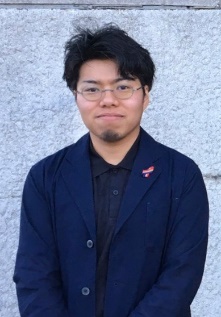 ◆対象：ＮＰＯ法人、ボランティア団体、テーマに関心のある人◆定員：先着24名◆参加費：無料◆申込み：ウェブ申込み、または申込書（裏面）をＭサポ窓口、メール、ＦＡＸでお申込みください。◆申込期限：8月24日（土）まで◆主　　催：前橋市市民活動支援センター◆協　　力：群馬ファンドレイジング研究会